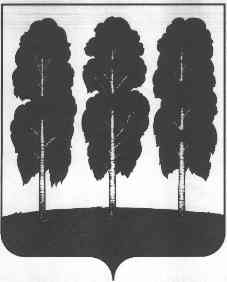 АДМИНИСТРАЦИЯ БЕРЕЗОВСКОГО РАЙОНАХАНТЫ-МАНСИЙСКОГО АВТОНОМНОГО ОКРУГА – ЮГРЫПОСТАНОВЛЕНИЕот  10.04.2019           			                  		                                       № 426пгт. БерезовоОб организации и проведении муниципального конкурса «Предприниматель года – 2018» и признании утратившими силу некоторых муниципальных правовых актов администрации Березовского районаВ рамках реализации подпрограммы 3 «Развитие малого и среднего предпринимательства, стимулирование инновационной деятельности» муниципальной программы «Развитие экономического потенциала Березовского района», утвержденной постановлением администрации Березовского района от 29.10.2018 № 924 (далее – Программа), в целях популяризации предпринимательской деятельности, формирования позитивного общественного мнения о предпринимательской деятельности на территории Березовского района:Утвердить: Положение об организации и проведении муниципального конкурса «Предприниматель года – 2018» согласно приложению 1 к настоящему постановлению. Состав конкурсной комиссии по подведению итогов муниципального конкурса «Предприниматель года – 2018» согласно приложению 2 к настоящему постановлению.Комитету по экономической политике администрации Березовского района (Ю.С. Безрядновой) обеспечить организацию и проведение муниципального конкурса «Предприниматель года – 2018».Отделу бухгалтерского учета и отчетности администрации Березовского района (Т.В. Ануфриевой) профинансировать муниципальный конкурс «Предприниматель года – 2018» согласно муниципальной программе «Развитие экономического потенциала Березовского района».4. Рекомендовать администрациям городских и сельских поселений муниципального образования Березовский район обеспечить участие субъектов малого и среднего предпринимательства в муниципальном конкурсе «Предприниматель года – 2018».5. Признать утратившими силу постановления администрации Березовского района:- от 12.04.2018 № 296 «О муниципальном конкурсе «Предприниматель года» и признании утратившими силу некоторых муниципальных правовых актов администрации Березовского района;- от 07.06.2018 № 357 «О внесении изменений в постановление администрации Березовского района от 12.04.2018 № 296 «Об организации и проведении муниципального конкурса «Предприниматель года» и признании утратившими силу некоторых муниципальных правовых актов администрации Березовского района».6. Опубликовать настоящее постановление в газете «Жизнь Югры» и разместить на официальном веб-сайте органов местного самоуправления  Березовского района.7. Настоящее постановление вступает в силу после его подписания.8. Контроль за исполнением настоящего постановления возложить на заместителя главы Березовского района, председателя Комитета  С.В. Ушарову.И.о. главы района                                                                                            С.Н. ТитовПриложение 1       к постановлению администрации Березовского района                                                                                                       от 10.04.2019 № 426ПОЛОЖЕНИЕоб организации и  проведении муниципального конкурса «Предприниматель года – 2018» (далее – Положение)Общие положенияМуниципальный конкурс «Предприниматель года – 2018» (далее – конкурс) проводится среди субъектов малого и среднего предпринимательства, зарегистрированных и осуществляющих деятельность на территории Березовского района (далее – Субъекты).1.2. Положение о конкурсе определяет цель, задачи, условия и порядок проведения, функции организатора конкурса, работу конкурсной комиссии, порядок определения и награждения победителей. 1.3. Организатором конкурса является комитет по экономической политике администрации Березовского района (далее – Организатор).1.4. Конкурс проводится в рамках реализации основного мероприятия «Создание условий для развития малого и среднего предпринимательства» муниципальной программы «Развитие экономического потенциала Березовского района». 1.5. Подведение итогов конкурса осуществляется конкурсной комиссией по подведению итогов муниципального конкурса «Предприниматель года – 2018»                    (далее – конкурсная комиссия).1.6. Заявки на участие в конкурсе принимаются по адресу: пгт. Березово, ул. Астраханцева 54, кабинет 408, телефон: (34674) 2-20-50; телефон/факс: (34674) 2-15-65, отдел предпринимательства и потребительского рынка комитета по экономической политике администрации Березовского района. Режим работы: с 0900 до 1700, кроме субботы и воскресенья.2.  Цели и задачи конкурса2.1. Целью конкурса является пропаганда достижений, роли и значимости малого и среднего предпринимательства в социально-экономическом развитии Березовского района, популяризации положительного опыта ведения предпринимательской деятельности, привлечения внимания общественности к развитию предпринимательской деятельности.2.2. Задачи конкурса:1) выявление и поощрение субъектов малого и среднего предпринимательства, добившихся наилучших успехов в предпринимательской деятельности, внесших вклад в социально-экономическое развитие Березовского района, активно участвующих в общественных мероприятиях, проводимых на территории района, занимающихся благотворительной деятельностью;2) систематизация и распространение положительного опыта работы лучших субъектов предпринимательской деятельности для дальнейшего привлечения широких слоев населения к ведению предпринимательской деятельности;3) стимулирование представителей малого и среднего бизнеса 
к повышению качества производимой продукции и оказываемых услуг;4) формирование муниципальной базы данных о лучших субъектах предпринимательства Березовского района.Номинации конкурсаНоминациями конкурса являются:«Социально ответственный бизнес» – присуждается за обеспечение социальной защищенности сотрудников, создание лучших условий труда, за вклад в реализацию социальных программ, за благотворительную  и спонсорскую деятельность.«Добросовестный налогоплательщик» – присуждается за максимальные объемы налоговых платежей в бюджеты всех уровней;«Бизнес-Леди» – присуждается лучшей женщине-предпринимателю;«Молодые и перспективные» – присуждается лучшему предпринимателю в возрасте до 30 лет за способность создать плодотворную бизнес-идею, развить ее и воплотить в жизнь, за  кругозор и способность к саморазвитию, признание и уважение со стороны сотрудников и конкурентов;«Лучший торговый  бизнес»;«Лучший предприниматель в сфере общественного питания»;  «Лучший предприниматель в сфере услуг»;«Лучший предприниматель в сфере строительства»;«Лучший предприниматель в сфере сельского хозяйства»;«Лучший предприниматель в сфере производства»;«Народный предприниматель» – присуждается победителю СМС-голосования.Условия участия и порядок проведения конкурсаУчастниками конкурса являются Субъекты:1) соответствующие критериям, определенным статьей 4 Федерального закона от 24 июля 2007 года № 209-ФЗ «О развитии малого и среднего предпринимательства в Российской Федерации»;2) зарегистрированные и состоящие на налоговом учете в Березовском районе и осуществляющие свою деятельность на территории Березовского района;3) не находящиеся в состоянии ликвидации, реорганизации, приостановления деятельности, любой стадии банкротства;4) представившие документы в полном объеме и в срок, установленный настоящим Положением.4.2. Конкурс проводится в 3 этапа:первый этап – прием заявок на участие в конкурсе и проведение смс-голосования, с 15 по 30 апреля 2019 года;второй этап – определение победителей конкурса конкурсной комиссией, не позднее 15 мая 2019 года;третий этап – награждение победителей и лауреатов конкурса, не позднее 10 июня 2019 года.4.3. Для участия в конкурсе Субъекты предоставляют Организатору, следующие документы:1) заявка установленного образца (Приложение 1 к настоящему Положению); 2) выписка из Единого государственного реестра юридических лиц или Единого государственного реестра индивидуальных предпринимателей либо полученная Субъектом в форме электронного документа, подписанная усиленной квалифицированной электронной подписью;3) сведения из Единого реестра субъектов малого и среднего предпринимательства, подтверждающие отнесение Субъекта к категории малого предпринимательства, подписанные усиленной квалифицированной электронной подписью;4) копии налоговых деклараций по применяемым специальным режимам налогообложения, в том числе патент для  налогоплательщиков применяющих патентную систему налогообложения;5) пояснительная записка о деятельности участника конкурса (Приложение 2 к настоящему Положению). Документы, предусмотренные подпунктами 2-3 пункта 4.3 настоящего раздела могут быть представлены Субъектами по собственной инициативе. В случае непредставления указанных документов, Организатор самостоятельно осуществляет формирование и получение сведений, содержащихся в государственных реестрах в форме электронного документа через электронные сервисы на официальном сайте Федеральной налоговой службы России (www.nalog.ru).4.4.  Участником конкурса по его желанию могут быть предоставлены дополнительные материалы (копий лицензий, сертификатов, свидетельств, наград, отзывы, рекомендательные письма, зарегистрированные товарные знаки рекламные ролики, фотографии, презентации, видеосюжеты).Предоставленные участниками материалы могут использоваться Организатором  для оформления церемонии награждения победителей конкурса. 4.5. При необходимости Организатор вправе запросить у участников конкурса дополнительную информацию для объективной оценки.Функции Организатора конкурса5.1. В целях подготовки и проведения конкурса Организатор:1) организует информирование Субъектов о проведении конкурса;2) привлекает Субъектов для участия в конкурсе;3) осуществляет прием и обработку заявок и документов, поступивших от Субъектов на участие в конкурсе, на предмет соответствия требованиям настоящего Положения;4) организует проведение заседания конкурсной комиссии по подведению итогов муниципального конкурса «Предприниматель года – 2018» и документальное оформление ее результатов в виде протокола;5) организует освещение результатов проведения конкурса, в том числе, через официальный сайт органов местного самоуправления Березовского района и средства массовой информации;6) организует проведение церемонии награждения победителей конкурса;7) несет ответственность за хранение заявок и всей документации, необходимой для проведения конкурса.Конкурсная комиссия6.1. Конкурсная комиссия формируется из руководителей и специалистов структурных подразделений администрации Березовского района, представителей некоммерческих организаций Березовского района, общественных представителей Уполномоченного по защите прав предпринимателей в Ханты-Мансийском автономном округе – Югре.6.2. В состав конкурсной комиссии входят председатель, заместитель председателя, секретарь и члены конкурсной комиссии.Председатель, заместитель председателя и секретарь комиссии имеют право голоса.6.3. Руководство деятельностью конкурсной комиссии осуществляет председатель конкурсной комиссии, в его отсутствие заместитель председателя конкурсной комиссии (председатель комитета по экономической политике администрации Березовского района либо лицо, замещающее его по должности).6.4. Председатель конкурсной комиссии (при отсутствии – его заместитель):1)  назначает день, время и место проведения заседания конкурсной комиссии;2) руководит работой конкурсной комиссии, ведет заседания, контролирует выполнение решений конкурсной комиссии;3) подписывает от имени конкурсной комиссии документы, входящие в компетенцию конкурсной комиссии.6.5. Секретарь конкурсной комиссии:1) организует подготовку заседания конкурсной комиссии;2) оповещает членов конкурсной комиссии о дне заседания и предлагаемых к рассмотрению вопросах не позднее, чем за 3 (три) дня до заседания конкурсной комиссии;3) осуществляет ведение протокола заседаний конкурсной комиссии, ведет документооборот;4) обеспечивает ведение и сохранность документации конкурсной комиссии.6.6. Конкурсная комиссия:1) рассматривает заявки на участие в конкурсе и документы, представленные участниками конкурса;2) сопоставляет поступившие заявки на предмет выбора лучших показателей;3) определяет победителей конкурса в соответствии с настоящим Положением.6.7. Заседание конкурсной комиссии является правомочным, если на нем присутствует не менее чем пятьдесят процентов от общего числа ее членов.Подведение итогов конкурса7.1. Оценка участников конкурса осуществляется членами конкурсной комиссии в соответствии с основными показателями, отражающими экономическую и бюджетную эффективность, социальную ответственность бизнеса, согласно предоставленного пакета документов на участие в конкурсе.7.2. На основании представленных участниками конкурса сведений конкурсная комиссия присваивает каждой заявке баллы согласно критериям, установленным в соответствии с приложением 3 к настоящему Положению. По каждому критерию членами конкурсной комиссии выставляется 
от 0 до 5 баллов. Оценка участников конкурса определяется суммированием баллов по критериям.7.3. Победителем конкурса в номинациях, указанных в подпунктах 1-10 пункта 3.1 раздела 3 настоящего Положения признается участник конкурса, набравший наибольшее количество баллов в рамках заявленной номинации. Если участники номинации набрали одинаковое количество баллов, решение принимается открытым голосованием. Победителем в номинации считается участник, получивший большинство голосов присутствующих членов конкурсной комиссии по итогам голосования.  При равенстве голосов членов конкурсной комиссии решающим является голос председателя. 7.4. В случае, если на участие в номинации конкурса, указанных в подпунктах 1-10 пункта 3.1 раздела 3 настоящего Положения, поступила единственная заявка, конкурс в номинации считается не состоявшимся.7.5. Конкурсная комиссия из числа победителей в номинациях указанных в подпунктах 1-10 пункта 3.1 раздела 3 настоящего Положения определяет основного победителя конкурса «Предприниматель года - 2018» путем тайного голосования. 7.6. Победитель конкурса в номинации «Народный предприниматель», определяется путем СМС-голосования.  СМС-сообщения отправляются на телефонный номер +7(908)881-21-88. С одного телефонного номера учитывается одно (первое) СМС – сообщение.8. Награждение победителей и лауреатов конкурса8.1. Награждение победителей и лауреатов конкурса производится в торжественной обстановке. Победителям конкурса в номинациях, указанных в подпунктах 1-10 пункта 3.1 раздела 3 настоящего Положения вручаются дипломы победителя и цветы.8.2. Победитель конкурса в номинации, указанной в подпункте 11 пункта 3.1 раздела 3 настоящего Положения награждается памятной стелой за общественное признание и цветами.8.3. Победитель конкурса «Предприниматель года – 2018» награждается памятной стелой победителя конкурса и цветами.8.4. Участники конкурса, не вошедшие в число победителей конкурса, награждаются дипломами лауреатов и цветами.     Приложение 1       к положению «Об организации и  проведении муниципального конкурса «Предприниматель года – 2018»                                                             от ___________ 2019    № ____ЗАЯВКАучастника муниципального конкурса «Предприниматель года – 2018»Участие в конкурсе по номинации (указать номинацию):Полное наименование юридического лица (Ф.И.О. индивидуального предпринимателя)_______________________________________________________Дата основания организации (регистрация)_______________________________Объект предпринимательской деятельности, адрес местонахождение_______________________________________________________________________________Юридический адрес___________________________________________________ФИО руководителя____________________________________________________Телефон, e-mail_______________________________________________________Основной вид деятельности (ОКВЭД и наименование)____________________________________________________________________________________________Дополнительные, осуществляемые виды деятельности (ОКВЭД)___________________________________________________________________________________Заявитель подтверждает, что:- не принято решение о ликвидации, реорганизации, не возбуждена процедура признания несостоятельным (банкротом);- деятельность не приостановлена в порядке, предусмотренном Кодексом Российской Федерации об административных правонарушениях;- согласен на обработку персональных данных в соответствии с Федеральным законом от 27.07.2006 № 152-ФЗ «О персональных данных».Уведомлен о том, что участники конкурса, представившие недостоверные данные, не  допускаются  к  участию в конкурсе либо снимаются с участия в конкурсе в процессе его проведения.Достоверность предоставленных сведений гарантирую:  ________________________/_______________/_____________________________/                 руководитель                                     подпись                                  расшифровка подписи                М.П. (при наличии) Дата  «___» _______________ 20__ годаПриложение 2       к положению «Об организации и  проведении муниципального конкурса «Предприниматель года – 2018»                                                             от ___________ 2019    № ____Пояснительная записка участника муниципального конкурса «Предприниматель года – 2018»Пояснительная записка оформляется в произвольной форме.При подготовке пояснительной записки рекомендуется отразить следующие критерии:1. Сведения о руководителе (Ф.И.О.);2. Контактный телефон;3. Место осуществления предпринимательской деятельности: (полный фактический адрес с указанием почтового индекса);4.Телефон, email.5. Вид деятельности: 6. Опишите Вашу краткую  предпринимательскую биографию, предпринимательские качества, умение управлять рисками, способность принимать решение в условиях неопределенности, опыт работы, основные достижения и т.д. 7. Опишите, каким образом Ваш бизнес является «полезным» для населения Березовского района.  Включите в описание улучшения социальной атмосферы, примеры участия в благотворительных акциях и социальных программах местного и/или регионального уровня. 8. Опишите историю бизнеса, в том числе исходную идею для создания своего бизнеса, сложность процесса создания/запуска/  развития бизнеса, имевших место финансовых рисков, прочих существенных препятствий, которые были преодолены.9. Представьте планы относительно будущего бизнеса.10. Наличие постоянно действующих программ/скидок для социально-незащищенных слоев населения (ветеранов, инвалидов, детей-сирот и т.п.) (при наличии – наименование, срок/период предоставления, условия предоставления).________________________/_______________/_____________________________/                 руководитель                                     подпись                                  расшифровка подписи М.П. (при наличии) Дата  «___» _______________ 20__ годаПриложение 3       к положению «Об организации и  проведении муниципального конкурса «Предприниматель года – 2018»                                                             от ___________ 2019  № ____Критерии оценки участников муниципального конкурса«Предприниматель года – 2018»    Приложение 2       к постановлению администрации Березовского района                                                                                                       от 10.04.2019 № 426Состав конкурсной комиссиипо подведению итогов муниципального конкурса «Предприниматель года – 2018» «Социально ответственный бизнес» «Добросовестный налогоплательщик» «Бизнес-Леди»«Молодые и перспективные» «Лучший торговый  бизнес»«Лучший предприниматель в сфере общественного питания»«Лучший предприниматель в сфере услуг»«Лучший предприниматель в сфере строительства»«Лучший предприниматель в сфере сельского хозяйства»«Лучший предприниматель в сфере производства»«Народный предприниматель» Показатели деятельности:2017 год2018 годОбъем реализованной продукции, товаров (оказанных услуг, выполненных работ) в фактических ценах, тыс. рублейОбъем уплаченных налогов и сборов в бюджеты всех уровней и взносов в государственные  внебюджетные фонды, тыс. рублей Освоение выпуска новых видов продукции (внедрение новых услуг)Средняя численность работников, чел.Количество созданных новых рабочих мест, ед., в том числе:    временных рабочих мест    постоянных рабочих мест   для лиц с ограниченными возможностями   для лиц моложе 18 лет    для лиц предпенсионного возраста и пенсионеровМесячная заработная плата на одного работника, рублей Наличие задолженности по выплате заработной платы работникам (при наличии – указать период задолженности и сумму)Средняя заработная плата на одного работника (руб)Участие в общественной деятельности района, выставках (ярмарках), мероприятий муниципального и окружного уровня, оказание благотворительной  и спонсорской помощи, деловая активность (наименование мероприятия), (наличие наград, дипломов, отзывов, премий, публикаций)№ п/пНаименование показателяКритерийПоказатели Значение балла (от 0 до 5)1.Объем реализованной продукции, товаров (оказанных услуг, выполненных работ) (тыс. руб.)приростот 2 до 5%11.Объем реализованной продукции, товаров (оказанных услуг, выполненных работ) (тыс. руб.)приростот 5 до 10%31.Объем реализованной продукции, товаров (оказанных услуг, выполненных работ) (тыс. руб.)приростболее 10%52.Объем уплаченных  налогов и сборов в бюджеты всех уровней и государственные внебюджетные фонды (тыс. руб.)приростот 2 до 5%12.Объем уплаченных  налогов и сборов в бюджеты всех уровней и государственные внебюджетные фонды (тыс. руб.)приростот 5 до 10%32.Объем уплаченных  налогов и сборов в бюджеты всех уровней и государственные внебюджетные фонды (тыс. руб.)приростболее 10%5Освоение выпуска новых видов продукции (внедрение новых услуг)новый вид продукции (услуги)00Освоение выпуска новых видов продукции (внедрение новых услуг)новый вид продукции (услуги)1ед.2Освоение выпуска новых видов продукции (внедрение новых услуг)новый вид продукции (услуги)более 1 ед.53.Средняя численность работников (чел.)рост1 ед.13.Средняя численность работников (чел.)ростот 2 до 5 ед.33.Средняя численность работников (чел.)ростболее 5 ед.54.Количество созданных новых рабочих мест (ед.)создание временного рабочего места 1 ед.14.Количество созданных новых рабочих мест (ед.)создание временного рабочего места более 1 ед.24.Количество созданных новых рабочих мест (ед.)создание постоянного рабочего места 1 ед.24.Количество созданных новых рабочих мест (ед.)создание постоянного рабочего места более 1 ед.55.Месячная заработная плата на одного работникаВ пределах установленной минимальной заработной платы в автономном округе 35.Месячная заработная плата на одного работникаСвыше установленной минимальной заработной платы в автономном округе55.1.Средняя заработная плата на одного работника (руб.)увеличениеот 2 до 4%15.1.Средняя заработная плата на одного работника (руб.)увеличениена 5%25.1.Средняя заработная плата на одного работника (руб.)увеличениеболее 5%36.Участие в общественной деятельности района, выставках (ярмарках), мероприятиях муниципального, районного уровня (ед.)участие в мероприятиях муниципального, районного масштаба1 участие16.Участие в общественной деятельности района, выставках (ярмарках), мероприятиях муниципального, районного уровня (ед.)участие в мероприятиях муниципального, районного масштаба2 – 3 участия 36.Участие в общественной деятельности района, выставках (ярмарках), мероприятиях муниципального, районного уровня (ед.)участие в мероприятиях муниципального, районного масштабаболее 3 раз57.Оказание благотворительной и спонсорской помощи количество мероприятий в год1 раз в год37.Оказание благотворительной и спонсорской помощи количество мероприятий в год2 раза и более в год5Ушарова Светлана Валерьевназаместитель главы Березовского района, председатель Комитета, председатель конкурсной комиссииЧечеткина Ирина Викторина заместитель главы Березовского районаБезряднова Юлия Сергеевнапредседатель комитета по экономической политике администрации Березовского района, заместитель председателя конкурсной комиссии Тарабрина Ирина Сергеевнаэкономист отдела предпринимательства и потребительского рынка комитета по экономической политике администрации Березовского района, секретарь конкурсной комиссииКрылова Виктория Васильевназаведующий отделом предпринимательства и потребительского рынка комитета по экономической политике администрации Березовского районаАнуфриева Татьяна Васильевназаведующий отделом по бухгалтерскому учёту и отчетности администрации Березовского районаЛапина Наталья Васильевназаведующий отделом по вопросам малочисленных народов Севера, природопользованию, сельскому хозяйству и экологии администрации Березовского районаШехирева Светлана Михайловнапредседатель Общественного совета при администрации Березовского района по реализации государственной политики в социальной сфере на территории Березовского района (по согласованию)Константинов Алексей Владимирович Председатель правления некоммерческого партнерства  «Союз предпринимателей Березовского района Ханты-Мансийского автономного округа – Югры» (по согласованию)Чупров Дмитрий Семеновичглава городского поселения Березово (по согласованию)Александров Станислав Сергеевичобщественный представитель Уполномоченного по защите прав предпринимателей в Ханты-Мансийском автономном округе – Югре (по согласованию)Менщикова Наталья Александровназаместитель начальника, советник государственной гражданской службы Российской Федерации 2 класса Межрайонной ИФНС России №8 по Ханты-Мансийскому автономному округу – Югре (по согласованию)